please fill in funding for NATO countries
this table will update when the budget is filled out belowAccording to the size of the project and the financial capability of the Co-Director and his/her institution, co-funding of some expenses particularly equipment, training, and conferences may be required. Stipends are only available to young researchers in eligible countries; please see the guidelineCurriculum VitaePlease include a CV no longer than two pages in this format for the NPD.NATO Country Project DirectorCurriculum VitaePlease include a CV no longer than two pages in this format for the Partner Country Project DirectorSPS internal useSPS internal useSPS internal useSPS internal useProject Plan ReceivedSPS: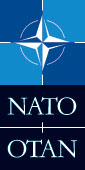 Emerging Security Challenges DivisionScience for Peace and Security ProgrammePROJECT NATO Emerging Security Challenges Division, SPS Programme, Bd. Léopold , B-1110 Brussels, BelgiumSubmit applications including scanned signatures in Microsoft Word format to sps.applications@hq.nato.int. Project Title	80 characters maximum, including spaces. please select a title that is comprehensible to the non-specialistSPS Key Priority/Prioritiesif more than one, please list in order of relevance/importance to the projectplease use the nomenclature and numbering from the guidelinesFunding Requested from NATO (EUR)Funding Requested from NATO (EUR)Partner CountriesProject Duration	maximum 36 monthsNATO CountriesTotal€Co-DirectorsNPD, PPD, and Co-Directors A–C should  fill automatically from the information on the following page; please add additional lines for additional Co-Directors as necessaryTitle and NameInstitutionCountryNPD// Co-Director/OtherNPDPPDCo-DirectorCo-DirectorCo-DirectorCo-DirectorHow Did You Learn About SPS?	please indicate where you learned about SPS and give details belowHow Did You Learn About SPS?	please indicate where you learned about SPS and give details belowHow Did You Learn About SPS?	please indicate where you learned about SPS and give details belowHow Did You Learn About SPS?	please indicate where you learned about SPS and give details belowHow Did You Learn About SPS?	please indicate where you learned about SPS and give details belowHow Did You Learn About SPS?	please indicate where you learned about SPS and give details belowWord of Mouthfrom whom?Onlinewhich website?Journal Advertisementwhich journal?SPS Information daywhere and when?Conferencewhich conference?Otherdetails pleaseDetailsDetailsDetailsDetailsDetailsDetailsNATO and Partner Country Project Directorsa single NPD and single PPD are requiredNATO Country Project Director (NPD)NATO Country Project Director (NPD)NATO Country Project Director (NPD)NATO Country Project Director (NPD)NATO Country Project Director (NPD)NATO Country Project Director (NPD)NATO Country Project Director (NPD)NATO Country Project Director (NPD)Family NameFirst NameFirst NameFirst NameTitleJob TitleJob TitleJob TitleInstitutionInstitutionInstitutionAddressAddressAddressAddressCountryTelephoneTelephoneFaxFaxFaxFaxEmailEmailPartner Country Project Director ()Partner Country Project Director ()Partner Country Project Director ()Partner Country Project Director ()Partner Country Project Director ()Partner Country Project Director ()Partner Country Project Director ()Partner Country Project Director ()Family NameFirst NameFirst NameFirst NameTitleJob TitleJob TitleJob TitleInstitutionInstitutionInstitutionAddressAddressAddressAddressCountryTelephoneTelephoneFaxFaxFaxFaxEmailEmailOther Co-Directorsif neededCo-Director ACo-Director ACo-Director ACo-Director ACo-Director ACo-Director ACo-Director ACo-Director AFamily NameFirst NameFirst NameFirst NameTitleJob TitleJob TitleJob TitleInstitutionInstitutionInstitutionAddressAddressAddressAddressCountryTelephoneTelephoneFaxFaxFaxFaxEmailEmailCo-Director BCo-Director BCo-Director BCo-Director BCo-Director BCo-Director BCo-Director BCo-Director BFamily NameFirst NameFirst NameFirst NameTitleJob TitleJob TitleJob TitleInstitutionInstitutionInstitutionAddressAddressAddressAddressCountryTelephoneTelephoneFaxFaxFaxFaxEmailEmailCo-Director CCo-Director CCo-Director CCo-Director CCo-Director CCo-Director CCo-Director CCo-Director CFamily NameFirst NameFirst NameFirst NameTitleJob TitleJob TitleJob TitleInstitutionInstitutionInstitutionAddressAddressAddressAddressCountryTelephoneTelephoneFaxFaxFaxFaxEmailEmailProject Participants and Rolesdescribe the principal tasks of each co-director and other key participant(s), including young scientists and end-user(s); identify the fraction of time each will devote to this project;
add additional rows as neededNameAffiliationPosition/Title% TimeTask(s)     %     %     %     %     %     %     %     %     %     %%Criteria for Successprecise criteria by which the success of the project in fulfilling the objectives detailed above will be judged; criteria should be as quantitative as possibleCriterionRelative Weight     %     %     %     %     %     %     %     %     %     %     %     %     %     %     %Total%Related Projectsplease list related projects in which participants (or other key personnel from their institution) are involvedPersonnelProject TitleDatesFunding OrganizationRef No.AmountBudgetall amounts in Euros; please be as specific as possible for each budget item; add rows(via copy/paste)  as required
make sure to update the totals before printing or exporting (F9 or right-click to update)SPS-Funded Budget by Co-DirectorSPS-Funded Budget by Co-DirectorSPS-Funded Budget by Co-DirectorSPS-Funded Budget by Co-DirectorSPS-Funded Budget by Co-DirectorSPS-Funded Budget by Co-DirectorSPS-Funded Budget by Co-DirectorCo-DirectorInstitutionCountryYear OneYear TwoYear ThreeTotal000€0000€000€000€000€000€000€Budget Summary by ItemBudget Summary by ItemBudget Summary by ItemBudget Summary by ItemBudget Summary by ItemBudget Summary by ItemSPS-Funded BudgetSPS-Funded BudgetYear OneYear TwoYear ThreeTotal(a)Equipment000€0(b)Computers and Software000€0(c)Training000€0(d)Books, Publications, Communications, and 000€0(e)Experts and Advisors000€0(f)Travel000€0(g)Consumables and Spares000€0(h)Other000€0(i)Stipends for Young Researchers000€0SPS Total€0€0€0€0Nationally-Funded BudgetNationally-Funded BudgetNationally-Funded BudgetNationally-Funded BudgetNationally-Funded BudgetNationally-Funded Budget(j)Salaries000€(k)Equipment000€(l)Other000€Nationally-Funded TotalNationally-Funded Total€€€€0NameSignatureInstitutionSignature for Institutionpaste signature herepaste signature herepaste signature herepaste signature herepaste signature herepaste signature herepaste signature herepaste signature herepaste signature herepaste signature herepaste signature herepaste signature herepaste signature herepaste signature hereFamily NameFamily NameFirst NameFirst NameFirst NameTitleJob TitleJob TitleJob TitleInstitutionInstitutionInstitutionAddressAddressAddressAddressAddressCountryTelephoneFaxFaxFaxEmailEmailEmailNationalityNationalityFamily NameFamily NameFirst NameFirst NameFirst NameTitleJob TitleJob TitleJob TitleInstitutionInstitutionInstitutionAddressAddressAddressAddressAddressCountryTelephoneFaxFaxFaxEmailEmailEmailNationalityNationalitySPS:Science for Peace and Security Programme: Research Projectplease limit this summary to three pages and enclose with your applicationSPS Key Priorities	Project DurationTitle and NameInstitutionCountryNPD// Co-Director/OtherNPDPPDCo-DirectorCo-DirectorCo-DirectorCo-DirectorNATO Funding Envelope Requested (ceiling)NATO Funding Envelope Requested (ceiling)NATO Funding Envelope Requested (ceiling)NATO Funding Envelope Requested (ceiling)NATO Funding Envelope Requested (ceiling)By YearBy YearBy CategoryBy CategoryYear 1€Equipment€Year 2€Training/Stipends€Year 3€Implementation€NATO Total CeilingNATO Total CeilingNATO Total Ceiling€0Non-NATO FundingNon-NATO FundingNon-NATO Funding€